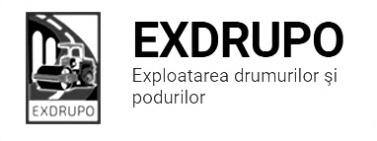 Notă informativăcu privire la lucrările de întreţinere şi salubrizare a infrastructurii rutieresect. Centru (5 muncitori): executate 19.11.2020 :Salubrizare mecanizată: str. Albișoara, str. V. Trandafirilor, str. Melestiu, str. Inculeț, str. Testimițeanu, str. Gh. Cașu, str. M. Mică, str. I. C. Suruceanu, str. t. Strișcă, str. C. Vîrnav, str. P. Ungureanu, str. Grenoble, str. Miorița, șos. Hîncești.Salubrizarea manuală: str. Testimițeanu-1cursă.Amenajare pietriș: str. Testimițeanu-5t.Instalare bordure: str. Testimițeanu-20buc.Instalare zidării: str. Testimițeanu-4buc.Reparația canalizării pluviale: str. Testimițeanu-1fînt. inst., 2fînt. rid., 1elem. beton.  executate 19-20.11.2020 (în noapte):Salubrizarea mecanizată: str. Ismail, bd. D. Cantemir, str. Columna, str. Mit. Varlaam, bd. Gagarin, bd. Negruzzi, Aleea Gării, str. P. Halippa, bd. Șt. cel Mare, str. București, șos. Hîncești, str. Gh. Asachi, str. Ciuflea, Viaduc.  planificate 20.11.2020:Salubrizarea pasajelor subterane: bd. Șt. cel Mare – Ciuflea, bd. Șt. cel Mare- Negruzzi, șos.Hîncești – Sihastrului, șos.Hîncești – Spicului, șos.Hîncești  168.Salubrizarea manuală: str. Testimițeanu.  Amenajare pietriș: str. Testimițeanu.   sect. Buiucani (8 muncitori): 	executate 19.11.2020:Sapătură manuală:str. Testimițeanu-3m3.   Excavare/transportare gunoi: str. Testimițeanu-9curse.    Amenajare pietriș:str. Testimițeanu-42,6t.    planificate 20.11.2020:Excavare/transportare gunoi: str. Testimițeanu. Amenajare pietriș:str. Testimițeanu.Instalare bordure: str. Testimițeanu.   sect. Rîşcani (10 muncitori):executate 19.11.2020:Salubrizarea mecanizată: str. Albișoara, C. Moșilor, str. Doina, str. Socoleni, str. Ceucari, str. Studenților.Salubrizarea manuală: str. Mircești-4curse. Demolarea betonului: str. Mircești-1m3.Instalare bordure: str. Mircești-67buc. planificate 20.11.2020:Salubrizarea manuală: str. Mircești.Excavare/transportare gunoi: str. Mircești.Amenajare pietriș: str. Mircești.Instalare bordure: str. Mircești. sect. Botanica (10 muncitori):executate 19.11.2020:Salubrizarea mecanizată: șos. Muncești, str. Gr. Botanică, str. Sarmizegetusa, str. Trandafirilor, bd. C. Vodă, str. Grenoble, str. V. Crucii, bd. Dacia.Evacuare gunoi: com. Țînțăreni-2curse.Frezarea părții carosabile: com. Țînțăreni-1 000m2. executate 19-20.11.2020 (în noapte):Salubrizarea mecanizată:bd. Dacia, Viaduc, bd. Decebal, str. Independenții, str. Hr. Botev, str. Burebista, str. Teilor.planificate 20.11.2020:Frezarea părții carosabile: com. Țînțăreni. Evacuare gunoi: com. Țînțăreni.Decapare b/a uzat: com. Țînțăreni.sect. Ciocana (6 muncitori):executate 18-19.11.2020 (în noapte):Salubrizarea mecanizată:str. G. Latină, str. P. Zadnipru, str. I. Vieru, str. I. Dumeniuc, str. Studenților, str. A. Russo, str. M. Sadoveanu.executate 19.11.2020:Salubrizarea mecanizată: str. Voluntarilor, str. M. Manole, str. M. Spătarul, str. M. Sadobveanu, str. M. Drăgan.Excavare/transportare gunoi: bd. M. cel Bătrîn (aleea)-4curse.Săpătură manuală: bd. M. cel Bătrîn (aleea)-2m3.Compactare fundație: bd. M. cel Bătrîn (aleea)-60m.l.Amenajare pietriș: bd. M. cel Bătrîn (aleea)-30t.planificate 20.11.2020:Amenajare trotuar: bd. M. cel Bătrîn (aleea).sect. OCR (15 muncitori):executate 19.11.2020:Instalarea indicatoarelor rutiere: str. N. Stănescu-8buc., bd. Moscova, 12-4buc., bd. Dacia-4buc.Deservirea indicatoarelor rutiere: sect. Rîșcani-56buc. planificate 20.11.2020:Instalarea indicatoarelor rutiere: str. 27 Martie-C. Ieșilor, str. T. Vladimirescu-D. Rîșcanu, C. Basarabiei-Tăbăcăria Veche.sect. Întreținerea canalizării pluviale (4 muncitori):executate 19.11.2020:Curățirea canalizării pluviale: str. Grenoble-24buc., str. V. Crucii-8buc.Reparația canalizării pluviale: bd. A. Iulia-3gril.rid., C. Ieșilor-2gril.rid., str. Petricani-2gril.rid.Spălarea rețelelor canalizării pluviale: str. Albișoara.planificate 20.11.2020:Reparația canalizării pluviale: bd. Renașterii.Curățirea canalizării pluviale: str. Grenoble.sect. Specializat îninfrastructură (pavaj)(9 muncitori):executate 19.11.2020:Decapare/transportare b/a uzat: bd. Moscova-193m2/22,6t.Nivelarea manuală a solului: bd. Moscova-5m3. Compactare manuală: bd. Moscova-1m3.Demontare pavaj: bd. Moscova-23m2. Instalare zidării: bd. Moscova-24buc. Instalare bordure: bd. Moscova-12buc.planificate 20.11.2020:Amenajarea pavajului: bd. Moscova.  sect. Specializat în infrastructură (restabilirea învelișului asfaltic) (5 muncitori):planificate 20.11.2020:Așternere b/a : str. M. Eminescu.Restabilirea săpăturilor:  sect. Centru, sect. Rîșcani.Măsurile întreprinse pentru prevenirea răspîndirii Covid-19:Toate unităţile de trasport sunt dezinfectate la începutul şi la sfîrşitul programului de lucru;Muncitorilor este verificată starea de sănătate de către medicul întreprinderii;Muncitorii sunt echipaţii cu:mască de protecţie;mănuşi de protecţie;dezinfectant.Inginer SP          A. Bodnariuc